Publicado en  el 11/12/2015 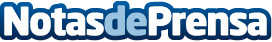 El álbum “Quién me ha visto” de Rozalén, elegido el mejor del año en iTunesDatos de contacto:Nota de prensa publicada en: https://www.notasdeprensa.es/el-album-quien-me-ha-visto-de-rozalen-elegido_1 Categorias: Música http://www.notasdeprensa.es